1. Strategija managementa - Strateški management se je razvil kot odgovor na vse zahtevnejše poslovno okolje podjetij. - Predstavlja sistem učinkovitega in hitrega odzivanja, ki pa ne upošteva samo kratkoročnih ciljev in koristi podjetja ampak tudi dolgoročne. - Oblikoval se je iz potrebe po učinkovitem sistemu udejanjanja strategije podjetja - Pri strateškem planiranju je v ospredju oblikovanje strategije, pri strateškem managementu pa udejanjanje strategije. 2. Faze sodobnega managementa - Planiranje - Organiziranje - Vodenje - Kontroliranje 3. Neoklasična teorija organizacije in managementa: - Poudarja tehniko vodenja s pomočjo sistematičnega pristopa k organiziranju dela podrejenih - Posameznik se je moral v največji meri prilagoditi predpisanemu poteku dela. - Uveden je bil temelj za sistematično in racionalno razmišljanje in vodenja podjetja. - Manager mora poleg tehničnih znanj obvladati tudi socialno in psihološko komponento. (Oliver Sheldon, Elton Mayo, Lyndal UR WICK in GULICK) 4. Razlika med ORGANIZACIJO in MANAGEMENTOM - ORGANIZACIJA: obstaja že od nekdaj, je združevanje in usklajevanje posameznikov in sredstev za dosego skupnih ciljev, ki so lahko razvoj, ugled, dobiček ... Sodobno družbo lahk.o opredelimo kot »org. družbo« - MANAGEMENT: je glavni resurs razvitih držav in najpotrebnejši resurs nerazvitih. Management je proces planiranja, organiziranja, vodenja in kontrole ljudi ter vseh resursov z namenom doseganja zastavljenega cilja. 5. Weber - teorija - delitev dela - hierarhija avtoritete - formalizacij a organizacij e - pisni dokumenti in evidenca - selekcija osebja in napredovanje na temelju tehničnih sposobnosti - jasna razmejitev privatnega in organizacijskega življenja 6. Življenjski ciklus proizvoda - uvajanje - rast - zrelost - odmiranje 7. Naštej osnovne tipe strategij - Glavna strategija podjetja (nakazuje smer doseganja dolgoročnih strateških ciljev podjetja) - Poslovna strategija Ge težišče na uresničevanje smernic glavne strategije v okviru proizvodnega programa) - Funkcijska strategija (podpira izvedbo glavne in poslovne strategije s pomočjo dela in razvoja funkcijskega področja v podjetju) 8. Analiza časovnih vrst in kje se uporablja? - Ta analiza nam na osnovi preteklih gibanj pokaže bodoče trende. - Za vsako predvidevanje prihodnosti, potrebujemo podatke o preteklih gibanjih - Analiza časovnih vrst pri predvidevanju prihodnosti ne upošteva novih dejavnikov, ki se lahko pojavijo in odločilno vplivajo na potek dogodkov. Zato nam lahko služi kot pripomoček. 9. Modularnost organizacijskega procesa - Skupni organizacijski proces nekega poslovnega sistema sestavlja večje število osnovnih organizacijskih procesov, ki se medsebojno dopolnjujejo in tvorijo skupno funkcioniranje organizacije - Razlikujemo: makro, mezo, mikro - Glavne faze: - sprožanje postopka projektiranja - analitično ocenjevanje obstoječe organizacije - projektiranje organizacijskega modela - aplikacije projektnega modela 10. Ravni, področja in znanja managementa - Konceptualno znanje (obsega sposobnost generiranja posameznih pojavov v celoto in razumevanja le-teh) - Vodstveno znanje (obsega vsa znanja z vidika tehnik in metod vodenja ter temeljnega znanja s področja medčloveških odnosov) - Tehnično znanje (specifična znanja s posameznih funkcionalnih področij in obsegajo poznavanje metod in tehnik dela) Hierarhične ravni v podjetju določajo vplivno raven delovanja managerjev; - najvišje vodstvo (TOP management) - srednje vodstvo (MIDDLE management) - nižje vodstvo (SUPERVISORS) Nižje vodstvo (delovodje) Supervisors 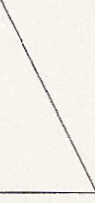 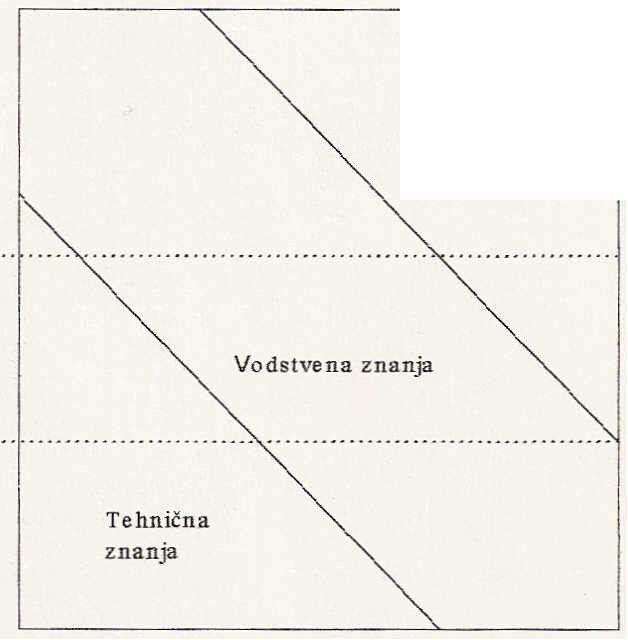 Konceptualna znanja 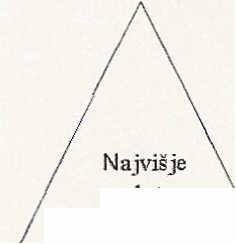 Najvišje 	vodstvo 	. 	.. To~,:"ana.g~,:"e.n\t 	.  STednje vod Middle mana stvo gement ....... - ...... ---- .. - . ........•...... 11. BCG portfolio matrika? (zvezde, težavni otroci, krave molznice, psi) Na osnovi medsebojne kombinacije obeh dimenzij - relativni tržni delež in rast trga - dobimo matriko s štirimi polji. V matriko vri šemo položaj izdelka, ki nam v matriki pokaže obstoječe stanje in nudi možnost za izpeljavo strategij 12. Klasifikacija odločitve - glede na OBDOBJE za katero se odločitev sprejema, (strateške, taktične, operativne) - glede na POSTOPEK odločanja, (kvantitativne-ekciplicitni številčni kazalci, kvalitativne-neizmerljivi kazalci) - glede na RAZMERE v katerih se odloča, (varni pogoji, rizični, negotovi pogoji) - glede na raven RUTINE v procesu priprave odločitve, - glede na raven KVALITETE sprejete odločitve, (individualne odločitve, skupinsko odločanje) 	.. 	r ~ 	_~ - glede na NAČIN odločanja13. Organizacija kot odprt sistem- brez resursov iz okolja je nemogoče doseganje ciljev Karakteristike organizacije kot odprtega sistema: holizem in sinergija zavest o okolju meja sistema vhod - transformacijski proces - izhod struktura povratna zveza dinamično ravnotežje (obstaja s kontinuiranim dotokom vhodov in sprejemljivost jo izhodov iz okolja) ekvifinalnost entropija vzdrževanje stanja in prilagoditvene aktivnosti cikličnost dogajanja rast in ekspanzija Značilnost odprte organizacije: Po kateri organizacijo udejanita najmanj dva človeka, ki imata skupen cilj, kar nakazuje, da je organizacija odprti sistem. Za to so potrebni resursi 14. Vodenje? - Funkcija managementa, ki obsega usmerjanje skupino posameznikov k postavljenim ciljem - je sestavni del managementa - Hkrati obsega samo tiste elemente, ki so povezani z usmerjanjem delavcev k doseganju postavljenih ciljev. 15. Kontrole strateškega managementa - Strateški nadzor - kontrola uresničevanja - kontrola predvidevanja - posamezna specifična preventivna kontrola 16. Organizacijska učinkovitost (efikasnost) - To so ocene, ki kažejo razmerje nekega outputa glede na stroške za doseganje le tega. - To je niz finančnih kazalcev, ki jih dobro poznamo kot: ekonomičnost, rentabilnosti, likvidnost - Veliko število teh kazalcev ima finančni pomen 17. Organizacijska uspešnost (efektivnost) - v začetku je označevala stopnjo realizacije zastavljenih ciljev - označuje neko splošno vrednost podjetja, poslovnega sistema, kjer je lahko vsakdo uspešen ali neuspešen Kriteriji: produktivnost učinkovitost profit kvaliteta prozvodov ali storitev nesreča pri delu rast izostanki z dela motivacija zadovoljstvo pri delu morala kontrola konflikt Vizija in poslanstvo podjetja? VIZIJA: je orientacij ska točka v prihodnosti, ki ima motivacijsko razsežnost za zaposlene predstavlja kreativno pretvorbo poznavanja bodočih sprememb v okolju in lastnih sposobnosti za doseganje postavljenih smeri razvoja. Vsaka vizija podjetja, ki želi izpolniti svojo nalogo mora biti jasno, enostavno in realistično opredeljena POSLANSTVO: predstavlja konkretizacijo podjetja predstavlja opis naše neposredne prihodnosti z jasno navedbo: področji delovanja, odjemalcev, načinom proizvodne, osnove vrednot in vzorcev obnašanja v podjetju postavljanje temeljnih okvirov nadaljnjega razvoja podjetja in temelj za postavljanje ciljev podjetja Pojem organizacijske kulture ~ Poenostavljeno lahko organizacijsko kulturo opredelimo kot celovit sistem norm, vrednot, predstav, prepričanj, simbolov, ki določajo način obnašanja in odzivanja na probleme vseh zaposlenih in s tem oblikujejo pojavno obliko nekega podjetja. Pomen org.kulture za podjetje: identifikacija orientacija motivacija legitimnost. Oblikovanje organizacijske kulture se začenja, ko vodja svoje vrednote prenese na skupino. Proces razvoja organizacije (krivulja, rast, razvoj) 1, podjetniška faza 2, faza skupnosti 3. faza formalizacije in kontrole 4, faza dognane izdelave strukture S. faza upadanja 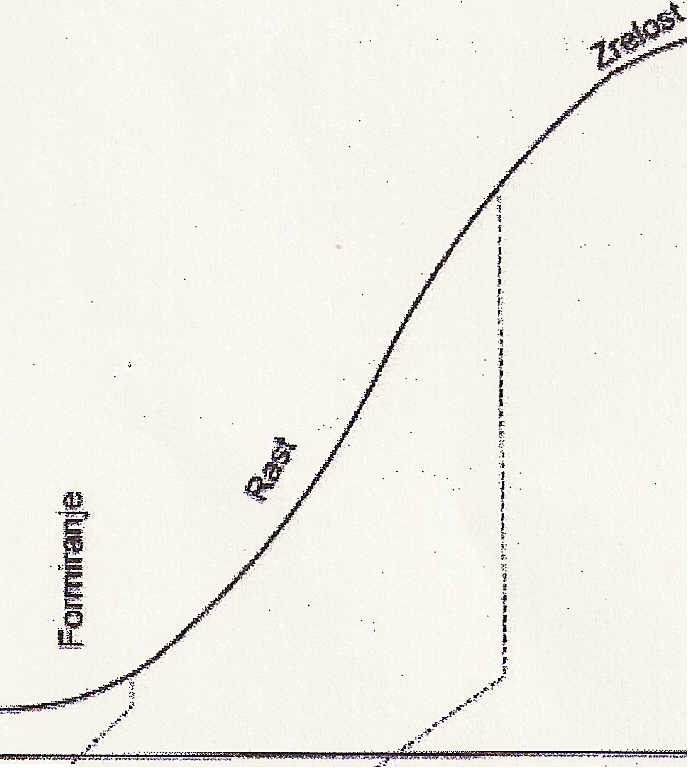 1. F'o(SjemišklfHa(,ra,F\iZa IJkupnostl Nlld~Io6!il!'\i cilji i NefQrmalna VllWka kfUtl\lnosl i . kornunil<ooija in 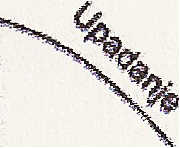 http://forum.so-fov.org/index.php?showtopic=2778&st=22021. Razloži in utemelji organizacijske predpise - so konkretno navodilo za delo, ki zagotavljajo enotnost v poslovanju ter omogočajo lažje opravljanje in nadzor ... IZVajanja - določajo kdo, kaj, kako in kdaj dela ter komu dela - z njimi zagotavljamo enotnost v delovanju vsake organizacijske enote - označujemo tiste interne predpise s katerimi nadrobneje prikazujemo opravljanje določenih nalog 22. Kaj pričakujemo od dobre organizacije - To je odvisno od vrste organizacije - Pri gospodarskih organizacijah - podjetjih ločimo: učinkovitost in uspešnost preusmeritev takoj, ko se opazijo odkloni iskanje novi virov potrebnih sredstev iskanje novih priložnosti v okolju razvijanje novih proizvodov razvijanje novih tehnologij iskanje novih tržišč in izboljšanje ponudbe zaposlovanje sposobnejših strokovnjakov izboljšava kvalitete obstoječih izdelkov 23. Opiši strateško poslovno enoto - Je težišče na uresničevanju smernic glavne strategije v okviru proizvodnega programa poslovne enote - Na ravni poslovne strategije je v ospredju doseganje konkurenčne prednosti proizvoda ali storitve s pomočjo različnih pristopov za izboljšanje obstoječega tržnega položaja 24. Povezanost in vpliv strategije na organizacijo - ideja strategija vsakega podjetja izvira iz vojaških vrst in predstavlja znanje in veščino planiranja in vodenja velikih vojaških premikov in operacij - strategija je definiranje dolgoročnih ciljev podjetja in izbiranje določenih akcij in lokacij resursov za njihovo realizacijo, da bi uspešno dosegli zastavljene cilje - temelji na poslanstvo podjetja - temeljni cilji podjetja - specifični cilji podjetja 25. Metode projektiranja organizacijskih modeiov - pomembnost projekta - možnosti v samem podjetju - želja vodstva projekta - lokacije projekta 26. Opišite proces izbora strateških ciljev - cilje podjetja lahko opredelimo kot točno določene želene rezultate poslovanja, ki jih bo podjetje doseglo v določenem času - temeljna značilnost ciljev je mer1jivost in časovna opredeljenost - cilji morajo biti: spremenljivi, fleksibilni, merljivi in motivacijski 27. Makroorganizacijska raven - Mikroorganizacijsko raven predstavlja oblikovanje števila delovnih mest. - pri določanju delovnih mest po številu in usposobljenosti upoštevamo zlasti naslednje kriterije: obseg predvidenih opravil pogostost pojavljanja opravil Zahtevnost opravil 28. Makroorganizacijski model - Predstavlja temeljno zgradbo skupnega poslovanja - Obstaiaio vprašania katere naloge bodo opravliala posamezna področia poslovania 29. Mezzo struktura - pomeni uredutev medsebojnih razemrij znotraj posameznih področij poslovanja 30. Porterjev model - Razvil je analizo privlačnosti panoge, s katero lahko podjetje oceni svoje delovno okolje Elementi: vstopanje novih ponudnikov pogajalske moči kupcev nevarnost nadomestnih proizvodov in storitev pogajalske moči dobaviteljev konkurenčni boj med obstoječimi konkurenti v panogi 31. Porterjeva veriga vrednosti - temelji na predpostavki, da v podjetju obstajajo osnovne in pomožne aktivnosti. Kriterij delitve je prispevek aktivnosti k "vrednosti" proizvoda za kupca. 32. Kaj je upravljanje? - je nadrejeno managementu - je funkcija lastništva in po vsebini obsega razpolaganje z lastnino in predstavlja določeno nadzorno funkcijo managementa, ki jo opravlja lastnik sam ali za to od lastnika poverjeni profesionalci - poznamo dva modela upravljanja: ameriški in evropski 33. Formalizacija v organizaciji - opredeljuje predpisano st in standardizirano st neke naloge ali opravljanje nekega dela. - Izvajamo jo s pomočjo organizacijskih predpisov in različnih navodil. 34. SWOP analiza in kje se uporablja - (prednost, slabost, priložnost, nevarnost) - analiza povezuje med seboj analizo okolja in analizo podjetja in je analiza celovitega položaja in stanja podjetja 35. Strateški vrh - to je najvišje vodstvo, ki ga sestavlja struktura managerjev z odločujočim vplivom in odgovornostjo za poslovanje podjetja - vsebina dela najvišjega managementa je skrb za oblikovanje vizije, poslanstva, globalne strategije, zagotavljanje pogojev za implementacije sprejetih strateških usmeritev podjetja 36. Situacijski pristop k organizaciji - je temeljni pristop pri oblikovanju organizacije Na organizacijsko oblikovanje ima velik vpliv: osnovna tehnologija okolje velikost podjetja strategija podjetja življenjska doba podjetja 37. Vedenjski pristop - BEHA VIORIZEM - proučuje v okviru org. znanosti človekovo obnašanje ( v org. -7 org. vedenja) - org. vedenje je uporabna znanost na temelju prispevkov psihologije, sociologije, antropologije in političnih znanosti 38. Defenicija organizacijskega procesa - je vrsta org. posameznih nalog, ki morajo biti izvršene na natančno določen način - tak proces ima nek končni organizacijski cilj in kontinuirano funkcionira ter se ponavlja toliko časa, dokler organizacija živi - v sebi vključuje vse potrebne informacije, definirane komunikacije, odločitve in način planiranja Računovodska funkcijaračunovodsko narčtovanjeknjigovodstvoračunovodksa analizaračunovodski nadzordoločanje normativov stroškovnačrtovanje stroškovsestavljanje kalkulacijnačrtovanje vrednostnih rezultatovFinančna poslovna funkcijapridobivanje finančnih sredstevplaniranje finančnih sredstevpreoblikovanje sredstev v reprodukcijski procesusklajevnaje finančnih odnosov pri virih financiranjaoptimiranje struktur finančnih sredstevoptimiranje likvidnostiurejanje deltivenega razmerja dohodkaRazvojno - Raziskovalna funkcijaRaziskovanje je splošen naziv za dejavnost, ki z uporabo strokovnih oz. znanstvenih metod ugotavlja in preverja zakonitosti na posaemznih področjih znanosti, tehnike in aplikativnih področjih:proučevanje dosežene stopnje izdelkovidejno oblikovanje in zamišljanje novih izdelkovpreliminarno raziskovanje in pripravljenje idejnih osnutkov izdelkovpredprojektiranje in laboratorijsko raziskovanjekonstruiranje, projektiranje in oblikovanje izdelkovizdelava in preizkus prototipovkončno oblikovanje izdelkovsestavljanje razvojnih načrtov izdelkovtipizacija in standardizacijaproučevanje obstoječe tehnologije in tehnoloških postopkovrazvoj in uvajanje novih tehnologij in tehnoloških postopkovFunkcija osnovne proizvodnjesprotno evidentiranje dosežene proizvodnjeusklajevanje osnovne proizvodnje po dejavnostihprilagajanje režima dela operativenmu načrtu proizvodnjeusklajevanje dela po stopnjah tehnološkega procesauskalevanje dela s pomožno proizvodnjo in vzdrževanjem delovnih sredstevizročanje izdelkov v skladišče gotovih izdelkovFunkcija tehnološke priprave proizvodnje. proučevanje tehnoloških procesov in  razčlenjevanjetehnoloških postopkov za  obstoječe ali nove izdelke,sestavljanje predpisov in dokumentacije za tehnološke postopke,študij dela in čas,normiranje surovin in materialov,normiranje orodij in naprav,pripravljanje dokumentacije in normativov za vzdrževanje tehnične opremePoslovna funkcijaopredelitev: poslovna funkcija je sinteza s posebnim predmetom poslovanja povezanih in medsebojno odvisnih delnih nalog, ki jih opravljajo za to usposobljeni subjekti – nosilci nalog v zaokroženem delnem poslovnem procesupri oblikovanju splošnega modela poslovnih funkcij izhajamo iz sistemske teorije, ki razlikuje : osnoven funkcije (potrebne za zadovoljiti potrebe), infrastrukturne funkcije ( namenjene delovanju sistema), upravljalne funkcije (krmiljenju sistema)Prodajna funkcija.funkcija marketinga:▪ raziskava tržišča	▪ politika izdelka	▪ politika cen	▪ politika prodaje in distribucije	▪ ekonomska propagandaoperativna prodaja:▪ načrtovanje prodaje	▪ načrtovanje in analiziranje stroškov prodaje 	▪ prevzemanje in skladiščenje izdelkov	▪ prodajanje in razpečevanje izdelkov	▪ reševanje reklamacij kupcev	▪ obveščanje o prodaji in izvozu	▪ administrativno tehnično poslovanje Opiši poslovne funkcije (na kratko). osnovne funkcije : ki so namenjene zadovoljiti potrebe okoljainfrastrukturne funkcije : ki so namenjene delovanju sistemaupravljalne funkcije: namenjene krmiljenju sistema Opiši organizacijsko funkcijo. sistemska analiza poslovnega sistema in njegovih podsistemovprojektiranje organizacijskega modelaprojektiranje dokumentacijeurejanje poslovanja z organizacijskimi predpisiZaradi katere delitve dela smo dobili delitev na poslovne funkcijezaradi osnove funkcije, infrastrukturne funkcije in  upravljalne funkcijeposlovno funkcije smo dobili zaradi posebnih premetov poslovanja povezanih v medseboj odvisnih delovnih vlog ki tvorijo poslovni procesNabavna poslovna funkcijapreučevanje nabavnih skladiščoblikovanje politike nabavesodelovanje s kooperantiprevzemanje in skladiščenje surovin in reprodukcijskega materialanačrtovanje in analiziranje stroškov nabaveuvažanjeopravljanje administrativno – tehničnih opravil v zvezi z nabavnim poslovanjemInvesticijska funkcijainvest. funkcija obsega naloge in posle v zvezi s pripravo in oskrbo, investicijske dokumentacije, posle s sklepanjem pogodb z vsemi pripravljalnimi opravili, strokovno pripravo odločitev o nabavi ali nadzorovanjem gradbenih montažnih del ter morebitno izdelavo specialnih strojev in opreme v lastni režijiFunkcija priprava proizvodnjenaloge tehnološke priprave proizvodnje -proučevanje tehno. procesov in razčlenjevanje tehno.postopkov za obstoječe ali nove izdelkesestavljanje predpisov in dokumentacij za tehno. postopkeštudij dela in časnormiranje surovin in napravpripravljanje dokumentacije in normativov za vzdrževanje tehnične opremenaloge operativne proizvodnje spremljanje in evidentiranje proizv. zmogljivostioperativno načrtovanje proizvodnjeterminiranje proizvodnjeoperativno načrtovanje surovin in materialovoperativno načrtovanje proizv. delavcevpripravljanje in razpisovanje delovne dokumentacijeevidentiranje in spremljanje dosežene proizvodnjeSplošna funkcijastiki z javnostjo,ravnanje s sredstvi za zveze in žigi,ravnanje in arhiviranje trajno veljavne dokumentacije,določene vrste pravnih poslov,zagotavljanje enotnega obveščanja zaposlenih,opravljanje poslov po posebnih nalogih,opravljanje pomožnih del idr.Varstvena funkcijazdravstveno varstvo zaposlenih,tehnično varstvo,zavarovanje (vratarska in varnostna služba),obrambne priprave,civilna zaščita,samozaščita idr.Poslovna funkcija vzdrževanjaprogramiranje in načrtovanje vzdrževanja delovnih sredstev,operativna priprava investicijskega vzdrževanja strojev in opreme,tekoče vzdrževanje strojev in opreme, optimiranje, naročanje, skladiščenje in izdajanje rezervnih delov itdInformacijska funkcijaoblikovanje in uresničevanje strategije izgradnje informacijskih podsistemov in integriranega informacijskega sistema,snovanje in priprava aplikacij,programiranje,opravljanje posameznih informacijskih storitev,uvajanje aplikacij in izobraževanje uporabnikov;Organizacijska funkcijasistemska analiza poslovnega sistema in njegovih podsistemov,projektiranje organizacijskega modela,projektiranje dokumentacije,urejanje poslovanja z organizacijskimi predpisi;